FORMULARZ ZGŁOSZENIOWY NA KONFERENCJĘ:Aktualne problemy zarządzania drzewostanami wokół aglomeracji miejskich i miejscowości turystycznych                                                    RDLP w Szczecinku, Nadleśnictwo KarnieszewiceMielno 16-17 maja 2023 r  Zgłoszenia prosimy przesłać na adres: karnieszewice@szczecinek.lasy.gov.pl    do dnia 08.05.2023 r Osobą do kontaktu jest Pan Tomasz Kurek – Nadleśniczy – 604 286 238 Aktualne informacje dotyczące konferencji można śledzić na stronie: https://karnieszewice.szczecinek.lasy.gov.pl/konferencje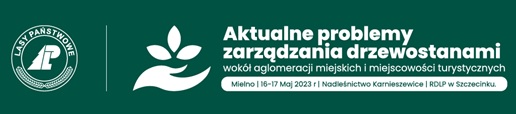 Jednostka (Nadleśnictwo/RDLP)Imię i nazwiskoe-mailTelefonNoclegi (TAK/NIE)15/16maja (wcześniejszy przyjazd)16/17majaNoclegi (TAK/NIE)Udział w kolacji bankietowej (16 maj)(TAK/NIE)Uwagi